ΕΠΑΝΑΛΗΠΤΙΚΕΣ ΑΣΚΗΣΕΙΣ ΓΛΩΣΣΑΣΔ΄ΔΗΜΟΤΙΚΟΥΤΜΗΜΑ ΥΠΟΔΟΧΗΣ 2ΟΝΟΜΑ:______________1)Στις παρακάτω προτάσεις να υπογραμμίσεις τα ρήματα και να σημειώσεις ( Χ) στο κουτάκι που δηλώνει το χρόνο τους, όπως στο παράδειγμα: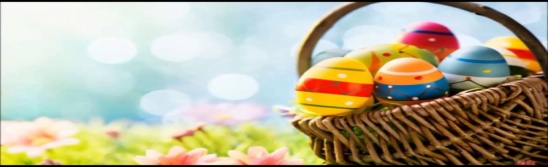 2)Να κλίνεις τα παρακάτω επίθετα στα τρία γένη μαζί με το ουσιαστικό που συνοδεύουν σε κάθε γένος :ΕΝΙΚΟΣ ΑΡΙΘΜΟΣΠΛΗΘΥΝΤΙΚΟΣ ΑΡΙΘΜΟΣ3) Να σημειώσεις (Χ) στο κουτάκι που δηλώνει τι είναι η υπογραμμισμένη λέξη καθεμίας από τις παρακάτω προτάσεις: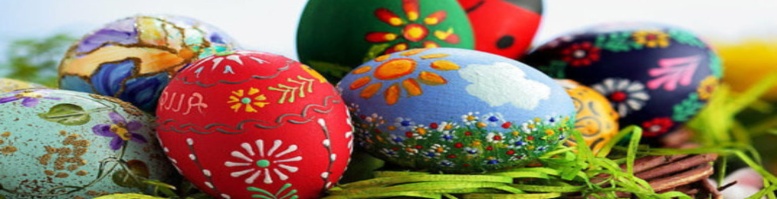 	Καλό Πάσχα και καλές διακοπές!!! Αν έχεις όρεξη για κατασκευές, επισκέψου τον παρακάτω σύνδεσμο για να φτιάξεις εύκολα:https://www.e-mama.gr/10-easy-inexpensive-diy-easter-crafts/ΕΝΕΣΤΩΤΑΣΠΑΡΑΤΑΤΙΚΟΣΕΞΑΚ.ΜΕΛΛ.Τα χρώματα ομορφαίνουν την εικόνα.ΧΗ γριούλα πεινούσε και κρύωνε πολύ.Θα σε περιμένω μέχρι τις 8.00.Στο εξής θα διαβάζεις μόνος σου.Στολίζουν το σπίτι για τη γιορτή.Τα καλοκαίρια πήγαιναν στο νησί.Εκεί βρίσκαμε ό,τι θέλαμε.Ως πότε θα υπομένεις τις φωνές του;Κάνει κρύο και βρέχει όλη μέρα.Δίδασκε γλώσσα σε τρεις τάξεις.ΑρσενικόΘηλυκόΟυδέτεροΟν.ο μεγάλος κήποςη μεγάλη λίμνητο μεγάλο χωριόΓεν.Αιτ.Κλητ.ΑρσενικόΘηλυκόΟυδέτεροΟν.Γεν.Αιτ.Κλητ.ΥποκείμενοΑντικείμενο1.Το σχολείο μας έχει πολλά λουλούδια.2.Στο σχολείο μας υπάρχουν πολλά λουλούδια.3.Το κουδούνι χτύπησε τρεις φορές.4.Η Μαρία χτύπησε το κουδούνι τρεις φορές.5.Η σάκα έχει μέσα πολλά πράγματα.6.Μία σάκα αγόρασε στο παιδί η Νίκη.7.Η Αστραδενή νοσταλγεί το παλιό της σχολείο.8.Το νέο της σχολείο είναι στην Αθήνα.